№ 60 жалпы орто билим беруу мектеби средняя общеобразовательная школа № 60№ 412 окуу кабинетининПаспорту Паспорт Биологияучебного кабинета № 412Кабинет башчысы/Зав. кабинетом:	Карачев Б.К.                                                                                                           Утверждаю:                                                                                                    Директор СОШ№60                                                                                                Ем И.Б__________АКТ приемки кабинета на готовность к новому 2022-2023 учебному годуКомиссия в составе:председатель комиссии: Ем И.Б, директор; члены комиссии:Данько А.Н, замдиректора по УВР;Айтымбетова М.З, председатель профсоюзного комитета;Керимбаев А.Д, заместитель директора по АХЧ, в ходе проверки состояния учебных кабинетов на готовность к новому учебному году установила: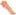 1. В кабинете № 412 организованы места для занятий, которые соответствуют нормам охраны труда, правилам техники безопасности, а также возрастным особенностям учащихся.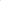 2. Заведующий кабинетом Карачев Б.К с правилами техники безопасности и производственной санитарии ознакомлен. Инструктаж по технике безопасности проведен. Инструкция по охране труда в наличии.На основании осмотра кабинета и ознакомления с соответствующей документацией комиссия приняла решение считать кабинет № 412 готовым к приему учащихся в 2022-2023 учебном году.Председатель комиссии:                             Ем И.Б.Члены комиссии:                                 Данько А.Н.                                                                Айтымбетова М.З.                                                                         Керимбаев А.Д.                                                                                                           Утверждаю:                                                                                                    Директор СОШ№60                                                                                                Ем И.Б__________                                                   Положение об учебном кабинете	ОБЩИЕ ПОЛОЖЕНИЯУчебный кабинет помещение школы, являющееся средством реализации государственного образовательного стандарта и учебных программ, обеспечивающее оптимальные условия для повышения уровня образования учащихся.Оснащение кабинета включает в себя: учебно-наглядные пособия, учебное оборудование, приспособления для практических занятий по предмету, технические средства обучения.Занятия в кабинете должны служить:активизации мыслительной деятельности учащихся;  формированию навыков использования справочных материалов, навыков анализа и систематизации изученного материала;  формированию прочных знаний по предмету, их практическому применению.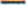 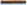 развитию у учащихся способностей к самоконтролю, самооценке и самоанализу;  воспитанию высокоорганизованной личности.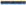 ОСНОВНЫЕ ТРЕБОВАНИЯ К УЧЕБНОМУ КАБИНЕТУНаличие в кабинете нормативных документов, регламентирующих деятельность по реализации ГОС и образовательных программ по предмету.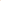 Укомплектованность кабинета учебным оборудованием, учебно-методическим комплексом средств обучения, необходимых для выполнения образовательной программы школы.Соответствие учебно-методического комплекса и комплекса средств обучения требованиям стандарта образования и образовательным программам.Обеспеченность учебниками, дидактическими материалами, раздаточным материалом в соответствии с учебными программами.Наличие и обеспеченность учащихся типовыми заданиями, тестами, контрольными работами и т.п. для диагностики выполнения требований базового и повышенного уровней образовательного стандарта.Соблюдение эстетических требований к оформлению кабинета: наличие постоянных и сменных учебно-информационных стендов.Стендовый материал учебного кабинета должен содержать:  государственную символику;  государственный образовательный стандарт по предмету (минимально необходимое содержание образования и требования к уровню обязательной подготовки);  правила техники безопасности работы и поведения в кабинете; материалы, используемые в учебном процессе.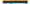 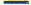 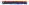 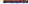 Соблюдение правил техники безопасности, пожаробезопасности, санитарно-гигиенических норм в учебном кабинете (средства пожаротушения, аптечка).ПРАВИЛА ПОВЕДЕНИЯ В КАБИНЕТЕНа первом занятии учащиеся знакомятся с правилами поведения в кабинете.Кабинет должен быть открыт за 15 минут до начала занятий.Учащиеся должны находиться в кабинете только в присутствии учителя.Кабинет должен проветриваться каждую перемену.Учитель должен организовывать уборку кабинета по окончании занятий в нем.Генеральная уборка должна проводиться в конце каждой четверти.До начала занятий учащиеся проверяют состояние своих рабочих мест и о выявленных неполадках сообщают учителю.Во время занятий учащиеся не покидают свои рабочие места без разрешения Учителя.Учащиеся должны соблюдать чистоту и порядок в кабинете.ОБЯЗАННОСТИ И ПРАВА ЗАВЕДУЮЩЕГО КАБИНЕТОМЗаведующий предметным кабинетом обязан:- анализировать состояние учебно-материального оснащения кабинета не реже чем раз в год;  планировать и организовывать систему мер, направленных на обеспечение кабинета необходимым оборудованием согласно учебным программам и установленным нормативам;  составлять план развития и работы кабинета на текущий учебный год и следить за его выполнением; 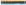 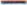 - содержать кабинет в соответствии с санитарно-гигиеническими требованиями, предъявляемыми к предметному кабинету;  принимать меры по обеспечению кабинета материалами и необходимой учебно-методической документацией, инструкциями и т. д.;  вести учет имеющегося оборудования в кабинете;  обеспечивать сохранность имущества кабинета и надлежащий уход за ним;  обеспечивать соблюдение правил охраны труда и техники безопасности, правил поведения учащихся и преподавателей в кабинете, проводить и учитывать соответствующие инструктажи с учащимися с последующими отметками в журнале; 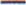 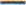 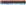 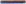 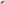 -  организовывать внеурочную работу по предмету;  способствовать созданию банка творческих работ учащихся в учебном кабинете.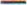 Заведующий предметным кабинетом имеет право:- вносить предложения руководству школы по совершенствованию оборудования кабинета;  ходатайствовать о поощрении или наказании отдельных учащихся и преподавателей, работающих в данном предметном кабинете.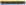 Ознакомлен (а)                                                                                                                 Утверждаю:                                                                                                    Директор СОШ№60                                                                                                Ем И.Б__________ПРАВИЛА ПОЖАРНОЙ БЕЗОПАСНОСТИ В КАБИНЕТЕКаждый работник школы, каждый учащийся должен обязательно знать и обязательно выполнять правила пожарной безопасности, в случае возникновения пожара принять все зависящие от него меры к спасению людей и тушению пожара.Помещение должно содержаться в чистоте. Весь сгораемый мусор и бумагу следует систематически выносить из кабинета.3, В кабинете запрещается работа учащихся с электрическими и нагревательными приборами без руководства учителя или лаборанта.Материальные ценности в кабинете хранятся строго по ассортиментам.К работе допускаются учащиеся, которые знакомы с правилами безопасного поведенияПо окончании работы в кабинете ответственный за пожарную безопасность должен тщательно осмотреть помещение, устранить все недочеты.В процессе эксплуатации электрической сети и электрических приборов воспрещается подвешивать электропроводку на гвоздях и заклеивать обоями, применять электропровода с поврежденной изоляцией, использовать некалиброванные предохранители, обертывать электрические лампы бумагой или тканью, использовать электропровода для подвешивания стендов, таблиц.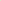 Нельзя оставлять без присмотра включенные в электрическую сеть приборы.В случае возникновения пожара в кабинете необходимо соблюдать спокойствие, снять напряжение с электрической сети, эвакуировать учащихся по плану школы, позвонить по телефону 101, 112.Методическое обеспечение кабинета биологии Оборудование кабинета биологииНаименованиеКол-воСкелет человека 1Скелет кошки 2Плакаты 82Тестовые задания 6Муляжи органов человека 20Муляжи животных 5Стенды 12Скелеты рыб3Гербарий растений 5№НаименованиеКол-воТелевизор 1Микроскопы (не раб)3Парты 18Стулья 36Учительский стол 1Доска 1Карта КР1Плафоны 6